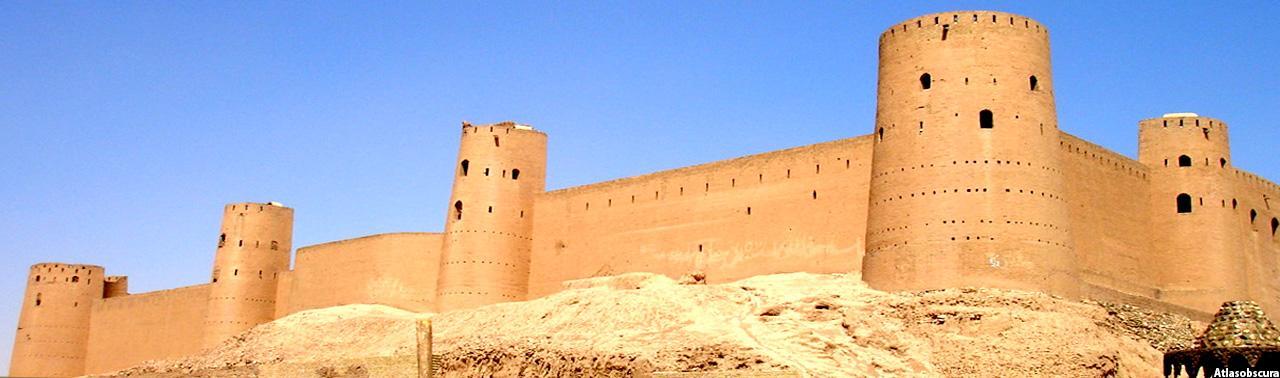 زندگی در زمانه کرونایی (2)نظرسنجی بحران ویروس کرونا در هرات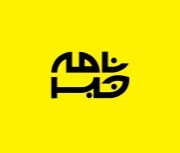 رسانه دیجیتال خبرنامهنویسندگانفرشته فرهنگعباس عارفیEزندگی در زمانه کرونایی (2)نظرسنجی بحران ویروس کرونا در هراترسانه دیجیتال خبرنامهنویسندگانفرشته فرهنگعباس عارفیجوزا 1399فهرست مطالبعنوان                                                                                                                 صفحهمقدمه	5برخی از یافتههای نظرسنجی	6روش تحقیق و جمع‌آوری معلومات	7محدودیت‌های تحقیق	7معلومات عمومی	7شاخص صحی	10علایم ویروس کرونا چیست؟	10تا کنون به خاطر ویروس کرونا تست یا آزمایش شده‌اید؟	11آیا تا کنون از نزدیکان و آشنایان‌تان کسی به ویروس کرونا مبتلا شده‌است؟	11اگر بله، چند نفر مبتلا شده‌اند؟	12چند نفر از مبتلایان فوت کرده‌اند؟	12چقدر نگران مبتلا شدن به ویروس کرونا هستید؟	13برای جلوگیری از مبتلا شدن به کرونا چه کارهایی را تا کنون انجام داده‌اید؟	13اگر علایم کرونا داشته باشید، کدام یک را ترجیح می‌دهید؟	14چند درصد به نهادهای صحی دولتی اعتماد دارید؟	15شاخص اقتصادی	16از وقتی بحران کرونا شروع شده، به کار خود ادامه می‌دهید یا تعطیل شده‌اید؟	16اگر تعطیل شده‌اید، معاش دریافت می‌کنید/منبع درآمد دارید؟	16اگر نخیر، وضعیت اقتصادی فعلی شما چگونه است؟	17از وقتی بحران کرونا شروع شده، کمک دریافت کردید؟	18اگر بله، از چه نهادی کمک دریافت کردید؟	18اگر نخیر، بیشتر توقع کمک از چه نهادی را دارید؟	19شاخص اجتماعی	20از وقتی ویروس کرونا شیوع پیدا کرده، در جشن عروسی، مراسم و محافل عزاداری شرکت کرده‌اید؟	20از وقتی ویروس کرونا شیوع پیدا کرده، در نماز جماعت شرکت کرده‌اید؟	21از وقتی محدودیت گشت و گذار وضع شده، با دوستانتان ملاقات داشتید؟	21اگر نخیر، جایگزین روابط با دوستانتان چه بوده‌است؟	22تأثیرات بحران ناشی از شیوع ویروس کرونا بر روابط اجتماعی‌تان را در یک جمله بنویسید.	23از وقتی بحران کرونا شروع شده، رفتار تان با اعضای فامیل در خانه تغییر کرده‌است؟	23اگر بله، چگونه تغییر کرده‌است؟	24فهرست نمودارهاعنوان                                                                                                                  صفحهنمودار 1	8نمودار 2	9نمودار 3	10نمودار 4	11نمودار 5	12نمودار 6	13نمودار 7	14نمودار 8	15نمودار 9	16نمودار 10	17نمودار 11	17نمودار 12	18نمودار 14	19نمودار 15	20نمودار 16	21نمودار 17	22نمودار 18	22نمودار 19	23نمودار 20	24نمودار 21	24مقدمهطبق آخرین آمار رسمی از سوی وزارت صحت عامه افغانستان، مجموع مبتلایان ویروس کرونا در کشور به 26 هزار  مورد رسیده، که در این میان شمار مبتلایان در ولایت هرات به 4300  مورد و همچنین شمار قربانیان این ولایت به 89 تن از جمله 71 مرد و 18 زن رسیده ‌است.هرات اولین ولایتی بود که مورد مثبت ویروس کرونا در آن تثبیت شد. چنانچه فیروزالدین فیروز، وزیر پیشین صحت عامه افغانستان در تاریخ پنجم ماه حوت 1398 از ثبت نخستین مورد مثبت ویروس کرونا در هرات خبر داد. در همین ‌حال بود که وضعیت اضطراری در ولایت هرات اعلام شد. پس از شیوع ویروس کرونا در ایران و به خصوص شهر مذهبی قم که پس از شهر ووهان چین، دومین مرکز شیوع ویروس کرونا در جهان بوده است، ولایت هرات در غرب افغانستان با سرازیرشدن تعداد زیادی از مهاجران از ایران که از ترس ویروس کرونا به کشور بازگشتند، مواجه شد، و هرات اولین منزل این مهاجران بود که از دومین کانون شیوع ویروس کرونا می‌آمدند. با آن‌که در روزهای نخست برای چند روزی حکومت افغانستان مرز با ایران را به روی مهاجران عودت‌کننده بست، اما دوباره مرز باز شد و چنانچه نجیب‌الله محبی، وکیل شورای ولایتی هرات در آن اوایل به خبرنامه گفته بود؛ روزانه نزدیک به ۱۰ هزار مهاجر از ایران به افغانستان عودت می‌کردند.پس از این‌که ویروس کرونا در هرات گسترش و آمارها افزایش یافت، مسوولان حکومت محلی و شهروندان این ولایت با یک مشکل دیگر نیز مواجه شدند: مقاومت نیروهای مذهبی علیه این برنامه‌ها و دستورالعمل‌صحی حکومت افغانستان. در شرایطی که هرات در وضعیت بحرانی به سر می‌برد و آمار مبتلایان به ویروس ناشناخته‌ی کرونا در این ولایت همه‌روزه در حال افزایش بود، در شبکه‌های اجتماعی ویدیویی از مولوی مجیب‌الرحمن انصاری به نشر رسید که از طریق منبر به مخاطبانش با لحن تند و شورِ اعتقادی می‌گفت: «ویروس کرونا عذاب است برای کفار... رحمت است برای مسلمانان شایسته! ای مسلمانی که در بستر افتاده‌ای و تو را ویروس کرونا گرفته، بدان که این مرض رحمت است برای تو. این ویروس از جانب رب العالمین آمده، از جانب احکم الحاکمین آمده...»با این‌همه، ویروس همچون واقعیت ترسناک بخش زیادی از کارها را تعطیل کرده و امور جمعی را به شدت تحت تأثیر قرار داده است. طوری‌که والی جدید هرات، وحید قتالی، در مطلبی در یکی از روزنامه‌های کشور نوشته است؛ «ما ویروس را با همه جهات مخربش به رسمیت شناخته‌ایم و باید با آن مبارزه کنیم.» والی هرات در این نوشته تأکید کرده: «ویروس به شکل گسترده در سطح شهر و ولسوالی‌ها پراکنده شده و همه مردم باید خود را در مقابل آن محافظت کنند.» با این‌‌حال، والی هرات شرایط قیود روزگردی را مورد انتقاد قرار داده و نوشته است؛ «ما باید بپذیریم که طرح اولیه ما برای عملی کردن  قیود روزگردی، اشکالات تکنیکی و اجتماعی داشت، اگرچه ناگزیری و خلا معلومات در روز های اول قابل درک است و نباید اداره محلی را ملامت کرد.» آقای قتالی در مورد وضع قرنطین در این ولایت می‌نویسد: «آمار اولیه اداره محلی نشان می‌دهد که وضع قرنطین در گام اول اشتغال نزدیک به ۳۰۰ هزار تن را متوقف می‌سازد و این ۳۰۰ هزار تن آنانی هستند که با فراهم‌آوری نیازمندی‌های شهروندان، نان حلالی را برای خانواده های خود کمایی کرده‌اند ولی با وصف ناچیز بودن درآمد خود باز هم به اقتصاد سیاه و نامشروع روی نیاورده‌اند».در حالی‌که نزدیک سه و نیم ماه از ثبت نخستین مورد مثبت کرونا در هرات میگذرد، این ولایت همچنان بیشترین آمار مبتلایان به ویروس کرونا را دارد. با این‌حال، حکومت افغانستان در کابل مرحله‌ی «فلاکت» را اعلام کرده است. حکومت برای مدیریت و تنظیم کسب و کار عمومی و هم زمان مبارزه برای جلوگیری از شیوع ویروس کرونا، از طریق کمیته اضطراری جلوگیری از شیوع ویروس کرونا به ریاست سرور دانش، معاون دوم رییس جمهور، طرح تنظیم کسب و کار در مرحله فلاکت ناشی از اوج کرونا را توسط وزارت صحت عامه با همکاری نهادهای مرتبط دولتی و سکتور خصوصی تهیه کرده و روز شنبه 17 حوزا آن‌ را نهایی نموده است. براساس این طرح پوشیدن ماسک در اماکن عمومی، رعایت دو متر فاصله از همدیگر، جلوگیری از تجمعات بیش از ده نفر، جلوگیری از خارج شدن افراد مسن از خانه، ضد عفونی کردن محیط‌های کاری و فراهم ساختن وسایل بهداشتی از طرف ادارات و نهادهای خدماتی و تولیدی برای کارمندان و کارگران، و در عین حال رعایت شیفت‌های کاری در ادارات دولتی، الزامی شده است. به علاوه، مدارس دینی، مکاتب و مراکز تحصیلی دولتی و خصوصی تا سه ماه آینده به صورت حضوری غیر فعال و هوتل‌های عروسی، سالن‌های ورزشی، پارک‌های تفریحی نیز تا سه ماه آینده حق فعالیت ندارند. با توجه به وضعیت موجود، این نظرسنجی از شهروندان هرات در ولسوالی‌ها و شهر هرات صورت گرفته است. برخی از یافتههای نظرسنجی 93 درصد اشتراک‌کنندگان در این نظرسنجی از زمان شروع بحران کرونا در ولایت هرات هیچ نوع کمکی دریافت نکرده‌اند.56 درصد اشتراک‌کنندگان گفته‌اند که در صورت ابتلا به ویروس کرونا درمان خانگی را ترجیح می‌دهند.66 درصد از اشتراک‌کنندگان در این نظرسنجی در زمان وضع محدودیت گشت و گذار همچنان با دوستان‌شان ملاقات داشته‌اند.29 درصد از پاسخ‌دهندگان گفته‌اند که از نزدیکان و آشنایان‌شان کسی به این ویروس مبتلا شده و 71 درصد دیگر گفته‌اند که کسی از نزدیکان و آشنایان‌شان به این ویروس مبتلا نشده است.5.36 درصد از شرکت کنندگان گفته‌اند که خیلی نگران ویروس کرونا هستند، 26 درصد از پاسخ‌دهندگان گفته‌اند که کم نگران ویروس کرونا هستند، و 38 درصد دیگر از پاسخ‌دهندگان گفته‌اند که نگران ویروس کرونا نیستند.روش تحقیق و جمع‌آوری معلوماتروش تحقیق و جمع‌آوری معلومات در این نظرسنجی میدانی بوده، طوری‌‌که پس از طرح پرسش‌نامه در قالب تعریف شاخص‌هایی همچون صحت، اقتصاد، روابط اجتماعی و خانوادگی، از طریق پیام‌رسان‌ها و شبکه‌های اجتماعی، تماس تلفنی و مصاحبه حضوری از نقاط مختلف ولایت هرات جمع‌آوری شده است.محدودیت‌های تحقیقمحدودیت‌‌های نظرسنجی میدانی زیاد بوده است، از جمله شرایط قرنطین و بحران ناشی از ویروس کرونا که امکان دسترسی به مردم را به دلیل رعایت دستورالعمل‌های صحی و مشکلات ناشی از ترس همکاری محدود کرده است. محدودیت دیگر مسئله زمان است که با شیوع سریع ویروس کرونا زود می‌گذرد و خیلی زود دیر می‌شود، بنابراین ما تلاش کردیم که در فرصت اندک یک دیدگاه روشن از بحران ویروس کرونا در ولایت هرات ارائه کنیم که در شرایط فقر آماری، به درک بهتر وضعیت براساس آمار نمونه‌ای کمک کرده باشیم. معلومات عمومیاین نظرسنجی به منظور بررسی بحران ویروس کرونا در ولایت هرات در غرب افغانستان انجام شده است. پس از نظرسنجی ویروس کرونا در کابل که در آن شاخص‌هایی همچون مسایل صحی، اقتصادی، اجتماعی و خانوادگی به بررسی گرفته شد، این‌بار با اندکی تغییر در پرسش‌نامه همان سروی/نظرسنجی قبلی را در هرات انجام داده‌ایم. در این نظرسنجی در مجموع با 232 نفر اشتراک‌کننده از ۲۱ ثور تا ۱۱ جوزا از طریق شبکه‌های اجتماعی، تماس تلفنی و به شکل حضوری با حفظ فاصله لازم و رعایت مسائل صحی مصاحبه صورت گرفته است. اشتراک‌کنندگان در این نظرسنجی از نواحی مختلف شهر و ولسوالی‌های هرات بوده‌ و از اقوام و اقشار مختلف جامعه هستند. چنانچه نمودار 1، تعداد اشتراک‌کنندگان از ولسوالی‌های مختلف هرات را نشان می‌دهد.نمودار 1در این نظرسنجی تعداد 209 مرد و 23 زن، از 22 تا 55 ساله شرکت کرده‌اند. و همین‌طور براساس قومیت، 14 نفر از قوم اوزبیک، 9 نفر بلوچ، 111 نفر پشتون، 50 نفر تاجیک، 18 نفر هزاره، 5 نفر عرب، 9 نفر موری و 16 نفر سادات هستند. بر اساس تحصیلات نیز اشتراک‌کنندگان دارای سویه‌های متفاوت بوده‌اند، چنانچه 2 نفر به سویه دکترا، 3 نفر به سویه ماستری، 53 نفر لیسانس، 27 نفر به سویه نیمه‌ عالی/چهارده، 27 نفر فارغ دوازده، 57 نفر تا مرحله متوسطه، 2 نفر تعلیم‌یافته علوم دینی و 81 نفر بدون سواد خواندن و نوشتن بوده‌اند. شرکت‌کنندگان به لحاظ شغلی نیز متفاوت بوده‌اند؛ چنانچه نمودار 2 نشان می‌‌دهد، از مجموع اشتراک‌کنندگان در این نظرسنجی، 23 نفر کارمند دولت، 3 نفر کارمند مؤسسات بین‌المللی، 19 نفر کارمند مؤسسه خصوصی، 141 نفر دارای شغل آزاد مثل دکانداری، دریوری و ... و 46 نفر بیکار هستند.نمودار 2شاخص صحیعلایم ویروس کرونا چیست؟ویروس کرونا تا کنون ناشناخته و بدون درمان بوده‌است، و به دلیل همین ناشناختگی‌اش همه را در سطح جهان به هراس انداخته‌است. دانستن علایم و نشانه‌های ابتلا به ویروس کرونا به دلایل زیادی اهمیت دارد. بنابراین، به عنوان سوال اول از شهروندان ولایت هرات پرسیدیم که علایم کرونا چیست؟ تا به واسطه این سوال میزان و سطح آگاهی مردم هرات را که برای اولین‌بار نمونه مثبت در آن ثبت شد، نسبت به این ویروس ناشناخته بسنجیم. چنانچه نمودار 3 نشان می‌دهد، در پاسخ به این سوال از میان 232 پاسخ‌دهنده، 21 درصد در پاسخ‌شان تب را یکی از علایم ابتلا به کرونا می‌دانند؛ 4 درصد سرفه خشک، 6 درصد سردرد، 16 درصد گلودرد، 15 درصد نفس تنگی و 38 درصد همه‌ این مواردی که ذکر شد را در پاسخ‌شان اعلام داشته‌اند.  این علایم در سطح جهان به عنوان علائمی که ویروس کرونا ایجاد می‌کند، شناخته شده‌اند.نمودار 3تا کنون به خاطر ویروس کرونا تست یا آزمایش شده‌اید؟برای تثبیت ابتلا به ویروس کرونا و مشخص شدن آمار مبتلایان به این ویروس وزارت صحت عامه افغانستان از طریق شفاخانه‌های ویژه و اختصاصی در ولایت‌ها از جمله در ولایت هرات، اقدام به تست و آزمایش موارد مشکوک به این ویروس کرده که روزانه بر مبنای همین نتایج آزمایش، آمار مبتلایان و فوت‌شدگان را اعلام می‌کنند. بنابراین، در نظرسنجی از شهروندان هرات پرسیده‌ایم که آیا تا کنون به خاطر ویروس کرونا تست یا آزمایش شده‌اند یا نه؟ که چنانچه در نمودار 4، می‌بینید، از مجموع اشتراک‌کنندگان، 13 درصد پاسخ شان بله و 87 درصد دیگر پاسخ شان خیر بوده‌است. نمودار 4آیا تا کنون از نزدیکان و آشنایان‌تان کسی به ویروس کرونا مبتلا شده‌است؟آمار مبتلایان به ویروس کرونا در افغانستان نسبت به دیگر کشورهای جهان به طور پرسش‌برانگیزی پایین بوده است. به همین منظور با طرح این پرسش که آیا تا کنون از نزدیکان و آشنایان تان کسی به ویروس کرونا مبتلا شده‌است؟ می‌خواستیم یک آمار نمونه‌ای به دست بیاوریم و ببینیم که حداقل در میان پاسخ‌دهندگان این نظرسنجی به لحاظ درصدی چه تعداد موارد مبتلا به این ویروس در ولایت هرات مشاهده شده است. به طوری‌که در نمودار 5، آشکار است، 29 درصد از پاسخ‌دهندگان گفته‌اند که از نزدیکان و آشنایان‌شان کسی به این ویروس مبتلا شده و 71 درصد دیگر گفته‌اند که کسی از نزدیکان و آشنایان‌شان به این ویروس مبتلا نشده است.نمودار 5اگر بله، چند نفر مبتلا شده‌اند؟کسانی‌که در پاسخ به سوال قبلی که آیا کسانی از نزدیکان و آشنایان‌شان به ویروس کرونا مبتلا شده‌است، گزینه بله را انتخاب کرده بودند، یعنی 29 درصد از مجموع پاسخ‌دهندگان تعدادشان به 67 نفر می‌رسد. بر اساس پاسخ این 67  نفر مجموع تعداد کسانی ‌که از نزدیکان و آشنایان‌شان به این ویروس مبتلا شده اند، چنین است:چند نفر از مبتلایان فوت کرده‌اند؟از مجموع 288 مورد مبتلا به ویروس کرونا، نظر به پاسخ اشتراک‌کنندگان 24 مورد فوت کرده‌اند.چند نفر از مبتلایان بهبود یافته‌اند؟از مجموع 288 مورد مبتلا به ویروس کرونا، نظر به پاسخ اشتراک‌کنندگان 157 مورد بهبود یافته‌اند.چقدر نگران مبتلا شدن به ویروس کرونا هستید؟میزان نگرانی شهروندان از خطر ابتلا به ویروس کرونا به همان اندازه بیانگر جدی گرفتن این خطر نیز است. بنابراین، به منظور سنجش نگرانی شهروندان هرات از خطر مبتلا شدن به ویروس کرونا، در سه گزینه سوال را طرح کرده‌ایم، که براساس نمودار 6، 36 درصد از پاسخ‌دهندگان گفته‌اند که زیاد نگران ویروس کرونا هستند، 26 درصد از پاسخ‌دهندگان گفته‌اند که کم نگران ویروس کرونا هستند، و البته 38 درصد از پاسخ‌دهندگان این نظرسنجی گفته‌اند که نگران ویروس کرونا نیستند.نمودار 6برای جلوگیری از مبتلا شدن به کرونا چه کارهایی را تا کنون انجام داده‌اید؟ویروس کرونا به دلیل شیوع سریع و گسترده همه‌ کشورهای درگیر را واداشته تا به راهکارهای مردمی روی بیاورند و شهروندان نیز در کنار حکومت‌ها برای ایمن‌سازی و جلوگیری از شیوع این ویروس اقدام نمایند. دو راهکار در راستای جلوگیری از شیوع گسترده این ویروس در سطح جهان تاکنون عملی شده و بیشتر مردم به آن روی آورده‌اند، که در این نظرسنجی نیز به آن پرداخته شده است. چنانچه نمودار 7 نشان می‌دهد، شهروندان هرات در پاسخ به این سوال که برای جلوگیری از مبتلا شدن به کرونا چه کارهایی را تا کنون انجام داده‌اید، 47 درصد گفته‌اند که دستورالعمل‌های صحی همچون پوشیدن دست‌کش و ماسک، ضد عفونی کردن دست‌ها، فاصله اجتماعی و موارد صحی را رعایت می‌کنند. 22 درصد پاسخ‌دهندگان گفته‌اند که قرنطینه کامل را رعایت کرده و در خانه‌هایشان مانده‌اند و البته 31 درصد پاسخ‌دهندگان گفته‌اند که هیچ کاری نکرده‌اند.نمودار 7اگر علایم کرونا داشته باشید، کدام یک را ترجیح می‌دهید؟کرونا در افغانستان به نوعی شرم تلقی شده و بسیاری از کسانی که به این ویروس مبتلا می‌شوند، می‌کوشند آن را از دیگران پنهان کنند. اما این یک طرف قضیه است، از سوی دیگر نهادهای صحی افغانستان نیز به طرز پرسش‌برانگیزی در چنین شرایطی کمتر قابل اعتماد هستند. بنابراین، در پاسخ به این سوال که اگر علایم کرونا داشته باشید، کدام یک را ترجیح می‌دهید، براساس نمودار 8، بیشتر از نصف پاسخ‌دهندگان، یعنی 56 درصد گفته‌اند که درمان خانگی را ترجیح می‌دهند. 41 درصد پاسخ‌دهندگان گفته‌اند که به شفاخانه مراجعه خواهند کرد، و همین‌طور 3 درصد دیگر گفته‌اند که نظر به شرایط تصمیم خواهند گرفت.نمودار 8چند درصد به نهادهای صحی دولتی اعتماد دارید؟در شرایطی که ویروس کرونا به شدت شیوع پیدا کرده و هیچ جایی امن نیست، شفاخانه‌ها بیشتر از هر جایی دیگر ممکن است آلوده به ویروس باشد، اما این هم بستگی به مدیریت شفاخانه‌ها دارد که چگونه فضای شفاخانه را عاری از ویروس نگه دارند. با این‌حال اعتماد مردم به شفاخانه‌ها مهم است، چرا که در صورت عدم اعتماد مردم یا پایین بودن سطح اعتماد، کارکرد شفاخانه‌ها نیز پایین می‌آید. با این‌همه، در پاسخ به این سوال که چند درصد به نهادهای صحی دولتی اعتماد دارید؟ نظر به جدول 1، شرکت‌کنندگان در این نظرسنجی چنین پاسخ داده‌اند:جدول 1شاخص اقتصادیاز وقتی بحران کرونا شروع شده، به کار خود ادامه می‌دهید یا تعطیل شده‌اید؟شیوع ویروس کرونا و به دنبال آن تعطیل شدن کارها باعث شده که عملاً بحران شکل بگیرد و زندگی روزمره شهروندان زیادی دچار چالش شود. از آنجایی‌که ولایت هرات اولین‌ جایی بود که موارد ابتلا به ویروس کرونا در آن مشاهده شد، اولین ولایتی هم بود که محدودیت‌های گشت و گذار یا به نوعی قرنطینه در آن وضع و باعث تعطیلی ادارات دولتی و مراکز تجاری شد. بنابراین، در پاسخ به این سوال که از وقتی بحران کرونا شروع شده، به کار خود ادامه می‌دهید یا تعطیل شده‌اید، چنانچه نمودار 9، نشان می‌دهد، 40 درصد پاسخ‌ داده‌اند که کارشان ادامه دارد، 40 درصد دیگر پاسخ داده‌اند که کارشان تعطیل شده، و همین‌طور 20 درصد پاسخ‌ مشخص نداده‌اند.نمودار 9اگر تعطیل شده‌اید، معاش دریافت می‌کنید/منبع درآمد دارید؟ در کشوری که نه سیستم بیمه بیکاری وجود دارد، نه بسته‌های حمایتی مالی در شرایط اضطراری و نه حکومت مقتدر که در چنین شرایطی بتواند شهروندان را حمایت مالی کند، تعطیلی کارها به نوعی بر دیگر مشکلات می‌افزاید و وضعیت را پیچیده‌تر می‌کند. بنابراین، به منظور بررسی وضعیت اقتصادی پاسخ‌دهندگان، پرسیدیم که اگر تعطیل شده‌اید، معاش دریافت می‌کنید/منبع درآمد دارید؟ که براساس نمودار 10، 87 درصد از 40 اشتراک‌کننده که کارشان تعطیل شده، معاش دریافت نمی‌کنند یا درآمد مالی ندارند.نمودار 10اگر نخیر، وضعیت اقتصادی فعلی شما چگونه است؟با شروع بحران کرونا وضعیت اقتصادی شهروندان در بسیاری از ولایت‌های افغانستان بدتر شده است. شهروندان هرات زودتر از دیگر مردم افغانستان با چالش اقتصادی ناشی از شیوع ویروس کرونا مواجه شده‌اند. برای بررسی این موضوع، از آن‌ تعداد اشتراک‌کنندگانی که کارشان تعطیل شده و درآمد یا معاش هم ندارند، پرسیدیم وضعیت اقتصادی فعلی‌شان چگونه است؟ نظر به نمودار 11، نیمی از پاسخ‌دهندگان، یعنی 50 درصد آن‌ها گفته‌اند که نان خوردن ندارند. 43 درصد دیگر گفته‌اند که پس‌انداز داشته‌اند، و همین‌طور 7 درصد گفته‌اند که مشکل اقتصادی ندارند.نمودار 11از وقتی بحران کرونا شروع شده، کمک دریافت کردید؟بحران ناشی از شیوع ویروس کرونا باعث شده که در چنین شرایطی بسیاری از شهروندان نیاز به کمک داشته باشند. بنابراین، از اشتراک‌کنندگان پرسیدیم که از وقتی بحران کرونا شروع شده، کمک دریافت کردید؟ که براساس نمودار 12، تنها 7 درصد از اشتراک‌کنندگان در این نظرسنجی کمک دریافت کرده‌اند و 93 درصد هیچ نوع کمکی از هیچ نهادی دریافت نکرده‌اند.نمودار 12 اگر بله، از چه نهادی کمک دریافت کردید؟در میان کسانی‌که از ولایت هرات در این نظرسنجی شرکت کرده‌اند، چنانچه نمودار 13، نشان می‌دهد، 8 نفر از نهاد خیریه داخلی، 5 نفر از نهادهای دولتی و 3 نفر از مردم محل و همسایگان شان کمک دریافت کرده‌اند.نمودار 13اگر نخیر، بیشتر توقع کمک از چه نهادی را دارید؟با آن‌که امیدی زیادی برای کمک به نیازمندان در چنین شرایط بحرانی وجود ندارد، اما در این نظرسنجی از اشتراک‌کنندگان هرات پرسیدیم که اگر کمک دریافت نکرده‌اید، بیشتر توقع کمک از چه نهادی را دارید؟ طوری‌که نمودار 14، نشان می‌دهد، بیشتر از نصف پاسخ‌دهندگان، یعنی 53 درصد توقع کمک از سوی نهادهای دولتی را دارند. در حالی‌که 19 درصد از نهادهای دولتی و بین‌المللی، 10 درصد از نهادهای بین‌المللی، 9 درصد از نهادهای خیریه داخلی، 4 درصد از مردم محل و همسایه‌ها و 5 درصد دیگر گفته‌اند که از هیچ نهادی توقع کمک ندارند.نمودار 14شاخص اجتماعیاز وقتی ویروس کرونا شیوع پیدا کرده، در جشن عروسی، مراسم و محافل عزاداری شرکت کرده‌اید؟شیوع ویروس کرونا در همه‌جا یک برآیند همه‌شمول داشته است، این‌که روابط اجتماعی را به شدت تحت تأثیر قرار داده است، چرا که یکی از راهکارهای مقابله با این اپیدمی جهانی وضع محدودیت‌هایی بر روابط اجتماعی از جمله وضع قرنطینه کامل بوده است. با آن‌که قطع روابط اجتماعی به نوع خودش پیامدهایی دارد، اکنون این تنها راه ایمن ماندن از این ویروس بوده است. بنابراین، در این بخش به عنوان اولین سوال از اشتراک‌کنندگان این نظرسنجی در ولایت هرات، پرسیدیم که از وقتی ویروس کرونا شیوع پیدا کرده، در جشن عروسی، مراسم و محافل عزاداری شرکت کرده‌اید؟ چنانچه نمودار 15، نشان می‌دهد، 38 درصد از اشتراک‌کنندگان در این سروی پاسخ‌ بله داده‌اند، یعنی این‌که وضع محدودیت‌های گشت و گذار را نادیده گرفته و طبق معمول در برنامه‌های جمعی شرکت کرده‌اند، و البته 62 درصد پاسخ داده‌اند که از وقتی بحران ویروس کرونا شروع شده، در مراسم‌ها و برنامه‌های شلوغ، شرکت نکرده‌اند.نمودار 15از وقتی ویروس کرونا شیوع پیدا کرده، در نماز جماعت شرکت کرده‌اید؟در روزهایی که محدودیت‌های گشت و گذار در هرات وضع شده بود و ویروس کرونا نیز در حال شیوع بیشتر بود، اشتراک مردم هرات در نماز جماعت در روزهای جمعه خبرساز شد. مردم در مقابل دستورالعمل‌های صحی که وزارت صحت عامه و حکومت افغانستان بر آن تأکید داشت، مقاومت نمودند. چنانچه در نمودار 16 می‌بینید، بیشتر شرکت‌کنندگان در این نظرسنجی (یعنی ۶۹٪) در پاسخ به این سوال که از وقتی ویروس کرونا شیوع پیدا کرده، در نماز جماعت شرکت کرده‌اید، گفته‌اند که در نماز جماعت شرکت کرده‌اند، و 31 درصد دیگر گفته‌اند که در نماز جماعت در روزهای وضع محدودیت‌های گشت و گذار شرکت نکرده‌اند. چرا که حضور در نماز جماعت مستلزم تماس افراد است و اجتماعی که شکل می‌گیرد، سبب گسترش بیشتر ویروس می‌شود.نمودار 16از وقتی محدودیت گشت و گذار وضع شده، با دوستانتان ملاقات داشتید؟دوری و دوستی این‌روزها بیشتر از هر وقت دیگری معنا پیدا کرده است. ملاقات‌های دوستانه یکی از زمینه‌های وصل زنجیر سرایت این ویروس ناشناخته است. با آنکه طبق دستورالعمل‌های طبی در سطح جهانی توصیه شده که از ملاقات‌های دوستانه و روابط اجتماعی خودداری شود تا زنجیر سرایت این ویروس بشکند، اما باز هم مردم این توصیه‌ها را نادیده می‌گیرند. چنانچه نمودار 17، نشان می‌دهد، در ولایت هرات 66 درصد از اشتراک‌کنندگان در این نظرسنجی در زمان وضع محدودیت گشت و گذار همچنان با دوستان‌شان ملاقات داشته‌اند، و 34 درصد دیگر گفته‌اند که در زمان وضع محدودیت‌های گشت و گذار در ولایت هرات با دوستان‌شان ملاقات نداشته‌اند.نمودار 17اگر نخیر، جایگزین روابط با دوستانتان چه بوده‌است؟انسان موجودی اجتماعی است. بنابراین، وضع محدودیت‌های گشت و گذار یا قرنطینه، اجتماعی‌ بودن انسان را تحت تأثیر قرار می‌دهد. براساس نمودار 18، از 34 درصد اشتراک‌کنندگان این نظرسنجی در ولایت هرات که با دوستان‌شان ملاقات نداشته‌اند، 36 نفر گفته‌اند که جایگزین ملاقات با دوستان‌شان استفاده از شبکه‌های اجتماعی بوده است، 13 نفر گفته‌اند که کتاب می‌خوانند، 8 نفر گفته‌اند که فیلم می‌بینند، و 22 نفر دیگر گفته‌اند که هیچ سرگرمی در روزهای وضع محدودیت‌های گشت و گذار در هرات ندارند.نمودار 18تأثیرات بحران ناشی از شیوع ویروس کرونا بر روابط اجتماعی‌تان را در یک جمله بنویسید.بحران کرونا تأثیرات زیاد بر روابط اجتماعی مردم گذاشته است. در این بخش از نظرسنجی به عنوان یک سوال باز این موضوع را مطرح کردیم تا اشتراک‌کنندگان تجربه و تأثیر بحران ناشی از شیوع ویروس کرونا در ولایت هرات را بر روابط اجتماعی‌شان بنویسند، که براساس نمودار 19، بیش از نصف پاسخ‌دهندگان گفته‌اند که بحران کرونا روابط اجتماعی‌شان را محدود کرده، 10 درصد گفته‌اند که منزوی و بیکار شده‌اند، 7 درصد گفته‌اند که ترس و نگرانی از روابط اجتماعی شان زیاد شده، 5 درصد گفته‌اند که دوری و دوستی، و 23 درصد دیگر گفته‌اند که هیچ تأثیری بر روابط اجتماعی شان نداشته است.نمودار 19از وقتی بحران کرونا شروع شده، رفتار تان با اعضای فامیل در خانه تغییر کرده‌است؟بحران کرونا باعث شده که اکثر مردم بیکار شده، مجبور شوند در خانه بمانند. وضعیت بیکاری، فشار روحی و روانی ناشی از ترس کرونا، بیکاری، فقر و مشکلات دیگر زمینه‌ خشونت‌های خانوادگی را فراهم کرده و باعث افزایش مشکلات خانوادگی شده است. با این‌حال، این وضعیت برای خیلی‌های دیگر فرصت را مساعد ساخته که زمان بیشتری را با خانواده و فامیل سپری کنند. بنابراین، در پاسخ به این سوال که از وقتی بحران کرونا شروع شده، رفتارتان با اعضای فامیل در خانه تغییر کرده‌است، براساس نمودار 20، بیشتر پاسخ‌دهندگان، یعنی 68 درصد گفته‌اند که رفتارشان با اعضای فامیل در خانه تغییری نکرده است، و 32 درصد پاسخ‌دهندگان گفته‌اند که از وقتی بحران کرونا شروع شده، رفتار شان در خانه با اعضای فامیل تغییر کرده است.نمودار 20اگر بله، چگونه تغییر کرده‌است؟از میان 32 درصد کسانی‌که در پاسخ به تغییر رفتار با اعضای فامیل در خانه گزینه بله را انتخاب کرده‌اند، چگونگی تغییر رفتارشان با اعضای فامیل را در دو گزینه بررسی کرده‌ایم. چنانچه در نمودار 21 می‌بینید، کمتر از نصف پاسخ‌دهندگانی که رفتار شان تغییر کرده، یعنی 37 نفر گفته‌اند که با اعضای فامیل در خانه نسبت به گذشته صمیمی شده‌ایم، و همین‌طور 37 نفر دیگر گفته‌اند که نسبت به گذشته بی‌حوصله شده‌اند، که این بی‌حوصلگی ممکن است پیامدهایی همچون بدرفتاری با اعضای خانواده، افزایش خشونت و مشکلات فامیلی را در پی داشته باشد.نمودار 21288مجموع مبتلایان24مجموع فوتی‌ها157مجموع بهبودیافته‌هادرصد اعتمادتعداد پاسخ دهندگان1005390908010701060135070409306208106038